Znak sprawy: WT.2370.12.2020					Załącznik nr 2 do SIWZ FORMULARZ OFERTYJa (my), niżej podpisany (ni) ____________________________________________________________działając w imieniu i na rzecz :___________________________________________________________________________________________________(pełna nazwa wykonawcy)___________________________________________________________________________________________________(adres siedziby wykonawcy)Nr NIP  _____________________________________________ e-mail  _________________________________________nr telefonu _______________________________ nr faxu ___________________________________________________forma wniesienia wadium: ___________________________________________w odpowiedzi na ogłoszenie o przetargu nieograniczonym pn.: „Dostawa 8 szt. średnich samochodów ratowniczo-gaśniczych ze zwiększonym potencjałem ratownictwa kolejowego“ składam niniejszą ofertę: Oferuję wykonanie zamówienia zgodnie z opisem przedmiotu zamówienia i na warunkach określonych w SIWZ dla 8 szt. średnich samochodów ratowniczo-gaśniczych ze zwiększonym potencjałem ratownictwa kolejowego za cenę brutto ..…….……….....................................................… zł(słownie złotych: …………………………………….……………….……..……………………………….…….\100) Cena netto ………….…………………………..zł, podatek VAT ….…….. % ………………………………………. złOświadczam, że oferuję następujące parametry techniczne samochodu, które będą podlegać ocenie jako kryteria oceny ofert, zgodnie z wymaganiami i metodologią przedstawioną 
w punkcie 13 SIWZ:Oferujemy udzielenie gwarancji jakości oraz rękojmi na okres _________ miesięcy.Oświadczam, że przedmiot zamówienia zrealizujemy do dnia 15.09.2021 roku.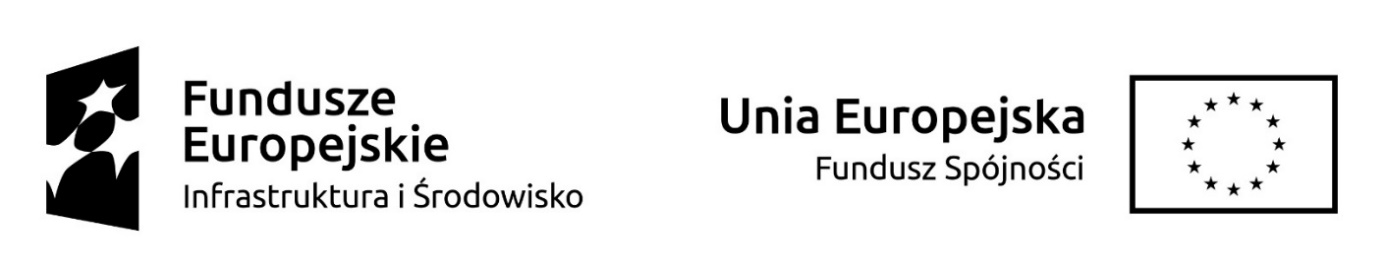 Informujemy, że wybór oferty nie będzie/będzie* prowadzić do powstania u Zamawiającego obowiązku podatkowego zgodnie z przepisami o podatku od towarów i usług, Rodzaj dostawy/usługi, których świadczenie będzie prowadzić do powstania 
u Zamawiającego obowiązku podatkowego zgodnie z przepisami o podatku od towarów 
i usług (VAT): ________________________________________________________________________________Wartość ww. Dostaw/usług bez kwoty podatku od towarów i usług (VAT) wynosi: _________________________________________ PLN.Oświadczam, że w cenie oferty zostały uwzględnione wszystkie koszty wykonania zamówienia i realizacji przyszłego świadczenia umownego.Oświadczam, że jesteśmy związani niniejszą ofertą przez 60 dni.Oświadczam, że przypadku wyboru naszej oferty zobowiązujemy się do zawarcia umowy, zgodnie z zapisami wzoru umowy, stanowiącego załącznik do SIWZ, w terminie zaproponowanym przez Zamawiającego.Oświadczam, że powierzymy niżej wymienionym podwykonawcom wykonanie niżej wskazanych części zamówienia: (należy wypełnić, jeżeli wykonawca przewiduje udział podwykonawców)Oświadczam, że w celu potwierdzenia spełniania warunków udziału w postępowaniu, będziemy polegać na zdolnościach technicznych lub zawodowych innych, niżej wymienionych podmiotów (podmioty trzecie):(należy wypełnić, jeżeli wykonawca przewiduje udział podmiotów trzecich)Oświadczam, że oferta nie zawiera/zawiera (właściwe podkreślić) informacji stanowiących tajemnicę przedsiębiorstwa w rozumieniu przepisów o zwalczaniu nieuczciwej konkurencji. Informacje takie zawarte są w następujących dokumentach:____________________________________________________________________________________________________________________________________________________________________________________________________________________Oświadczamy, iż realizując zamówienie będziemy stosować przepisy rozporządzenia Parlamentu Europejskiego i Rady (UE) 2016/679 z dnia 27 kwietnia 2016 r. 
w sprawie ochrony osób fizycznych w związku z przetwarzaniem danych osobowych
i w sprawie swobodnego przepływu takich danych oraz uchylenia dyrektywy 95/46/WE (ogólne rozporządzenie o ochronie danych, Dz. Urz. UE L 2016 r. nr. 119 s. 1 – „RODO”). Ofertę składamy na ____________________ kolejno ponumerowanych stronach.Na ofertę składają się następujące dokumenty/oświadczenia:_____________________________________________________________________________________________________________________________________________________-dn. ______________________	Dokument musi być podpisany kwalifikowanym podpisem elektronicznym * - niepotrzebne skreślić Parametry techniczne oceniane w kryteriach oceny ofert:Deklarowane wartości parametrów techniczne:Pojemność zbiornika wody [dm3] wg objaśnień zawartych w SIWZ Moc silnika [kW]Masa nieobciążonego pojazdu według PN-EN 1846-2, [kg], wg objaśnień zawartych w SIWZ Masa pozostałego wyposażenia przewożonego w pojeździe [kg], wg objaśnień zawartych w SIWZ i załącznika nr 1 do SIWZMasa środków gaśniczych [kg]Maksymalna masa rzeczywista pojazdu [kg]Maksymalna dopuszczalna masa całkowita do celów rejestracyjnych / eksploatacyjnych pojazdu [kg] - według wyciągu ze świadectwa homologacji typu pojazdu WE lub wyciągu ze świadectwa zgodności typu WE pojazdu bazowego, tak zwanym COC. Lp.Firma (nazwa) podwykonawcyCzęść (zakres) zamówienia1.2.Lp.Firma (nazwa) podmiotu trzeciegoUdostępniany potencjał1.2.